AND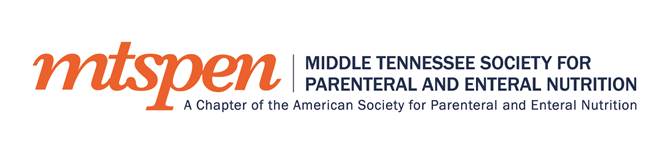 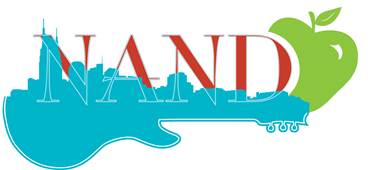 Present:*RSVP is required, please send to Amanda Pinke at Amanda.pinke@fresenius-kabi.com or phone 205-213-3139. “Parenteral Nutrition (PN) Safety”Speaker:Dr. Carol Ireton-JonesTuesday, February 28, 20176:00 pmLocation: Maggiano’s Little Italy3106 West End AvenueNashville, TNDinner is provided but not able to grant CEU credits 